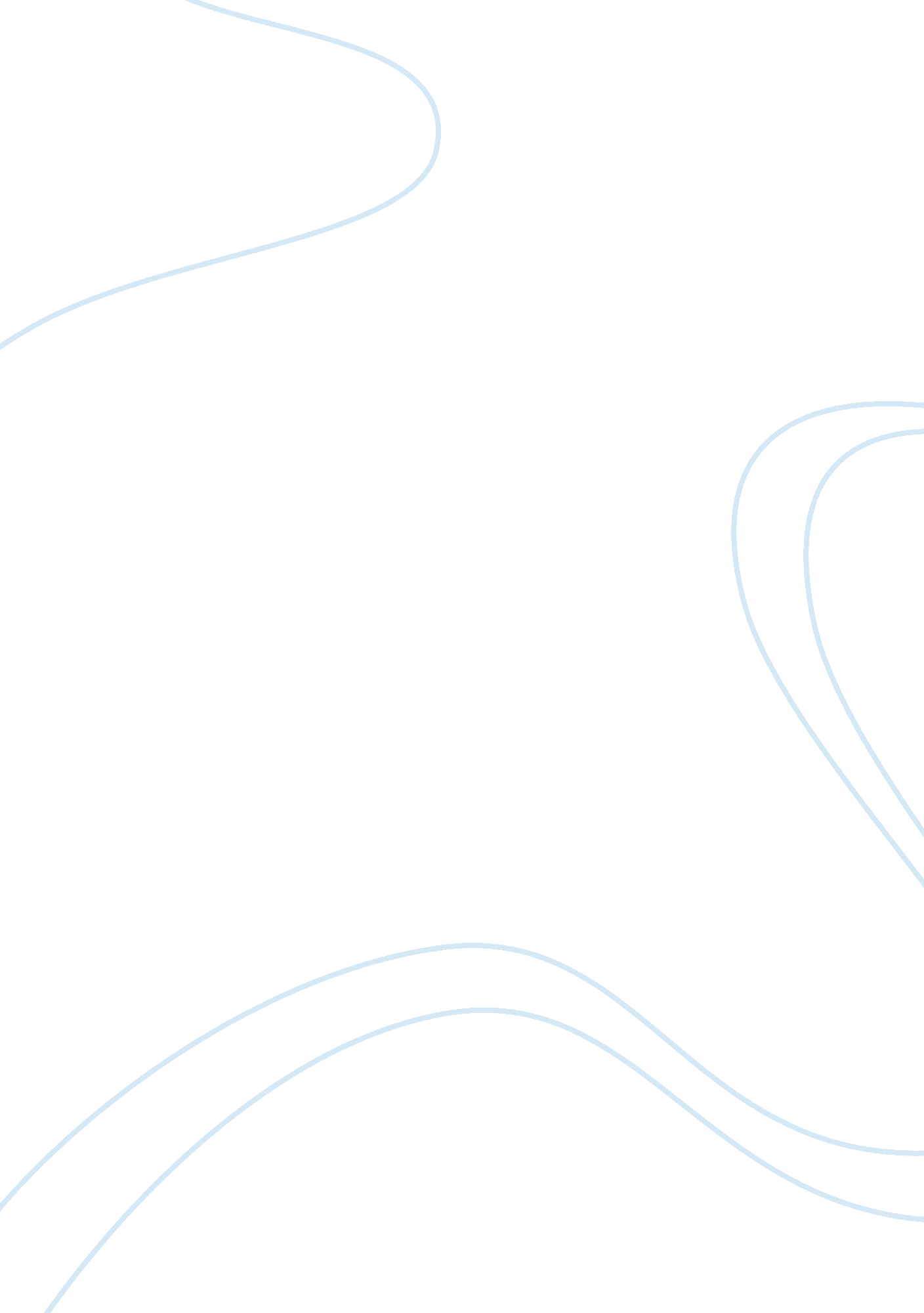 Introduction business sectors in which the products andBusiness, Industries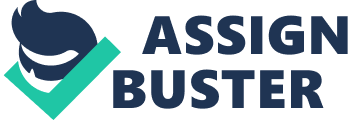 IntroductionMarketinghas been named as a wide term and the action is essential for eachsegment. It is the action in which organization conveys qualityproduct s and services to its clients. This travel causes theorganization to build the deals and this along these lines expandsthe benefits. All the diverse practices in travel and tourismindustry help the business to get high consumer loyalty. Creditingfrom this, the consequent research report expects to comprehend thecore idea of marketing in the travel and tourism sector. Keeping inmind the end destination to get high upper hand, it is required forthe association the business to get differentiation in the marketingpolicies. For the situation tourism areas takenunder the study are Dubai as tourism destination and Thomas Cook asUK based travel and tourism company. As of late, the Middle Eastlocale has delighted in fast development as a touristdestination. At the cutting edge of thisdevelopment has been Dubai, an express that has effectively anddrastically broadened its economy into tourism keeping in mind theend destination to diminish its monetary reliance on waning suppliesof oil. Notwithstanding this achievement, in any case, littleconsideration has been paid to developmentby and large, and tourism planning processes specifically, in Dubai. LO1Understanding the concepts and principles of marketing in the traveland tourism sector1. 1Discussing the core concepts of marketing for the travel and tourismsector Marketingassumes a vital part and it is a decent strategy to support thetravel and tourism area. Today, Marketing endeavors aresignificantly more critical than productionand sales. With a specific end destination topick up advance in the tourism sector offering thoughtfulnessregarding marketing techniques is so essential, likewise it is to benoticed that tourism development and marketing are closelytied together and canaffect different aspects of each other. The coreconcepts of marketing are: Needsand Desires – The packages in marketing and promotion are begunfrom the requirements and requests of the clients and sector. Products– Products exist as packages for tourism in Dubai. Market– The sort of business sectors in which the products and servicesof travel and tourism are sold. Valueand Satisfaction – The measure of significant worth and consumerloyalty got from sightseers for these products. 1. 2Assessing the impact of the marketing environment on individualtravel and tourism businesses and tourist destinations Marketingcondition assumes an exceptionally indispensable part in the businesspromotion and marketing development of Dubai Tourism. Fundamentally, there are two sorts of Marketing condition – small scale conditionand full scale condition. The Micro Environment contains the inwardfactors identified with the organization and the componentsinfluencing its offering of the traveler packages. The elements whichinfluence the offering of the package are principally the destinationDubai itself, the market of shoppers who interest for the packagesand the wide scope of publics involved(Riege & Perry, 2000). Thefull scale condition comprises of demography, economy, nature, innovation, political conditions, social powers and contenders ofDubai as the traveler destination. Both the components smaller scaleand large scale lay a gigantic effect on the Dubai traveler package. Dubai is a city, which is celebrated for its incredible foundationand unhindered commerce relations that it offers to its clients. Withrespect to miniaturized scale condition, Dubai has a few pulling inhighlights containing its shopping destinations, occasions, celebrations fairs festivities and the city’s night life . If wediscuss full scale angles, it incorporates the sort of economy, thepolitical dependability, propelled innovation and the very alluringframework. Along these lines, its a favored area and the best cityand past examination. 1. 3Discussing the factors affecting consumer motivation and demand inthe travel and tourism sector Dubaiis the best favored destination in the UAE. The vacationers canexperiencebest shopping, happy with eating, exhibition halls, legacy, nightlife and remain in terrific lodgings. Alongside a dynamic businessfocus, it arranges itself as a touristparadise too due to its appealing features. Thevarious components influencing the consumermotivation and demand for Dubai are:- SocialFactors – Its being a central point to pull in tourists fromeverywhere throughout the world as the general population there areexceptionally best in class and social. The advanced way of life andliving of the general population of Dubai including the night lifeimpacts the customers to spend their vacationsat Dubai. IndividualFactors – It additionally deals with one’s close to homeinclinations of free exchanging with next to each other getting acharge out of. As its an unhindered commerce focus, shopper canappreciate and even do their business as well. CulturalFactors– Dubai is a city of rich culture. Asthe city has blended kind of individuals so there is a homogeneousculture in the nation (McIntosh et al, 1995). Therefore, there areheaps of occasions and celebrations are being performed in the cityon routine premise. MentalFactors – The diverse sort of convictions and brain research isinfluencing the buyers in a positive way. 1. 4Analyzing the principles of market segmentation and its uses inmarketing planning Marketsegmentation assumes a keypart in the arranging of marketing procedures. It is the main errandto be done to think about the target customers. It takes after astrategy beginning from sectioning the market according to the sortof clients, their age group, their tastes and inclinations, demography, level of salary and sexualorientation inside a given scope of market condition. At that point, the second taskbegins of identification of the target market. From the divided part, the target market is chosen appropriately and finally the positioningof products and services in the market is done to offer Dubai as avisitor destination package. The standard of market segmentationexpresses that when an organization is pitching the product or thesupport of the correct arrangement of gathering of people and theclients at the ideal time and at the ideal place then the promotingplan is constantly fruitful as time, cash and plan all are sparedfrom getting squandered (Frochot & Morrison, 2001). 